        Mẫu 02A- 2023   ĐẢNG BỘ XÃ TÂN QUAN                                      ĐẢNG CỘNG SẢN VIỆT NAMCHI BỘ TRƯỜNG TH&THCS             TÂN QUAN                                            Tân Quan. ngày 02 tháng 12 năm 2023BẢN KIỂM ĐIỂM CÁ NHÂN NĂM 2023Họ và tên: Nguyễn Ngọc Thành 	        		      Ngày sinh: 07/02/1979Đơn vị công tác: Trường TH&THCS Tân Quan, Hớn Quản, Bình PhướcChi bộ Trường TH&THCS Tân Quan, Hớn Quản, Bình PhướcI. Ưu điểm, kết quả đạt được1. Về phẩm chất chính trị, đạo đức, lối sống; tinh thần đoàn kết, thống nhất trong nội bộ; ý thức tổ chức kỷ luật, trách nhiệm nêu gương, việc thực hiện những điều đảng viên không được làm; tác phong, lề lối làm việc. Liên hệ các biểu hiện về suy thoái, "tự diễn biến", "tự chuyển hóa".- Về tư tưởng chính trị, đạo đức, lối sống:  Bản thân luôn trung thành với chủ nghĩa Mác- Lênin, Tư tưởng Hồ Chí Minh và đường lối của Đảng. Tuyên truyền vận động gia đình nhân dân đường lối của Đảng, chính sách pháp luật của nhà nước, tham gia học tập nghị quyết, chỉ thị đầy đủ, tham gia học tập các đợt sinh hoạt chính trị để nâng cao bản lĩnh chính trị của bản thân. Học tập và làm theo tấm gương đạo đức Hồ Chí Minh; tinh thần đấu tranh chống quan liêu, tham nhũng, lãng phí, chủ nghĩa các nhân, lối sống thực dụng, nói đi đôi với làm.- Về tinh thần đoàn kết, thống nhất trong nội bộ: Đấu tranh với những biểu hiện vô cảm, quan liêu, hách dịch, gây phiền hà nhân dân; việc giữ gìn đạo đức lối sống và phát huy tính tiền phong, gương mẫu, trách nhiệm nêu gương của người đảng viên; việc chấp hành quy định về những điều đảng viên không được làm; tính trung thực khách quan trong tự phê bình, phê bình và xây dựng đoàn kết nội bộ.- Về ý thức tổ chức kỷ luật, trách nhiệm nêu gương: Việc chấp hành sự phân công của tổ chức; ý thức chấp hành quy chế, quy định, nội quy của cơ quan, đơn vị và nơi cư trú; tinh thần cầu thị, lắng nghe, tiếp thu và tự sữa chữa khuyết điểm sau khi được nhận xét, phê bình. Gương mẫu chấp hành nghị quyết, chỉ thị, quyết định, sự phân công, điều động của tổ chức; đi đầu thực hiện nền nếp, chế độ sinh hoạt đảng, các nội quy, quy chế, quy định của tổ chức, cơ quan, đơn vị.- Về tác phong, lề lối làm việc: Có tinh thần trách nhiệm tác phong lề lối làm việc cao. Kết quả và mức độ hoàn thành tốt chức trách và nhiệm vụ được giao; có ý thức xây dựng tổ chức đảng, chính quyền các tổ chức chính trị - xã hội ở địa phương, cơ quan đơn vị.- Liên hệ các biểu hiện suy soái về tư tưởng chính trị, đạo đức, lối sống “ tự diển biến”, “tự chuyển hóa” bản thân nhận thấy chưa có biểu hiện.Tự đánh giá về cấp độ thực hiện: □  Xuất sắc            🗹 Tốt               □  Trung bình               □ Kém2. Việc thực hiện nhiệm vụ, quyền hạn và kết quả thực hiện các chỉ tiêu, nhiệm vụ được giao trong năm, được lượng hóa bằng sản phẩm cụ thể; mô hình mới, cách làm sáng tạo trong thực hiện nhiệm vụ (nếu có).- Thực hiện nhiệm vụ đảng viên và quyền hạn đối với chức vụ công tác theo quy định.  	 + Luôn có ý thức trách nhiệm, tinh thần sáng tạo trong lao động, học tập và tham gia tốt phong trào cấp trên.+ Trung thực trong báo cáo kết quả công tác chuyên môn và trong quá trình thực hiện nhiệm vụ được phân công.Tự đánh giá về cấp độ thực hiện: □  Xuất sắc            🗹 Tốt               □  Trung bình               □ Kém       3. Việc thực hiện cam kết tu dưỡng, rèn luyện, phấn đấu hằng năm.Bản thân tôi đã xây dựng kế hoạch nghiên cứu, học tập, phấn đấu, rèn luyện nâng cao đạo đức cách mạng thực hiện cuộc vận động "Học tập và làm theo tấm gương đạo đức Hồ Chí Minh", cuộc vận động "Mỗi thầy giáo, cô giáo là tấm gương về đạo đức, tự học và sáng tạo" của bản thân. Trong quá trình công tác, bản thân luôn nỗ lực phấn đấu, khắc phục khó khăn, hoàn thành tốt mọi nhiệm vụ được giao.Tự đánh giá về cấp độ thực hiện: □  Xuất sắc            🗹 Tốt               □  Trung bình               □ KémII. Hạn chế, khuyết điểm và nguyên nhânHạn chế, khuyết điểm.Hạn chế khuyết điểm của cá nhân là những thiếu sót, sai phạm của bản thân trong quan hệ cư xử với mọi người, trong học tâp, lao động. Đôi khi còn chưa linh hoạt trong giải quyết công việc với đồng nghiệp, với học sinh. 2. Nguyên nhân của hạn chế, khuyết điểm.- Cá nhân chưa tự giác rèn luyện, tu dưỡng, tìm thời gian nghiên cứu về cương lĩnh và điều lệ của Đảng, về chính sách và pháp luật nhà nước.- Bản thân chưa mạnh dạn đóng góp ý kiến trong sinh hoạt chi bộ, đề xuất và tham mưu những giải pháp để phát huy tốt hơn trong công tác chuyên môn.- Tuy có ý thức trong công tác tự phê bình và phê bình trong sinh hoạt nhưng vẫn còn chưa mạnh dạn đề xuất, tham mưu các giải pháp nhằm phát huy tốt hơn nữa trong công tác chuyên môn. Chưa cương quyết trong xử lí vi phạm, làm việc còn mang tính cả nể. Đôi lúc chưa chủ động trong tổ chức thực hiện một số hoạt động. III. Kết quả khắc phục những hạn chế, khuyết điểm đã được cấp có thẩm quyền kết luận qua thanh tra, kiểm tra, giám sát trong năm hoặc được chỉ ra ở các kỳ kiểm điểm trướcKiểm điểm rõ từng hạn chế, khuyết điểm (đã được khắc phục; đang khắc phục; mức độ khắc phục; chưa được khắc phục); những khó khăn, vướng mắc (nếu có); trách nhiệm của cá nhân. * Kỳ kiểm điểm trước khuyết điểm của bản thân là chưa dự giờ chéo còn ít đến nay đã khắc phục.Tự đánh giá về cấp độ thực hiện: □  Xuất sắc                 🗹  Tốt               □  Trung bình               □ KémIV. Giải trình những vấn đề được gợi ý kiểm điểm (nếu có)Giải trình từng vấn đề được gợi ý kiểm điểm, nêu nguyên nhân, xác định trách nhiệm của cá nhân đối với từng vấn đề được gợi ý kiểm điểm.V. Làm rõ trách nhiệm của cá nhân đối với những hạn chế, khuyết điểm của tập thể (nếu có)VI. Phương hướng, biện pháp khắc phục hạn chế, khuyết điểm.Ngay từ đầu năm học 2023-2024, tiến hành lập kế hoạch tự bồi dưỡng trình độ ứng dụng công nghệ thông tin vào những ngày nghỉ hàng tuần.Tuyệt đối chấp hành các chủ trương đường lối của Đảng, chính sách pháp luật của Nhà nước.Không ngừng tu dưỡng đạo đức, tự học tập để nâng cao trình độ lý luận chính trị, chuyên môn nghiệp vụ, mạnh dạn hơn nữa trong việc tham mưu đề xuất các giải pháp nhằm làm tốt hơn công tác quản lý, nhiệm vụ chính trị được giao.Tiếp tục đấu tranh ngăn chặn, đẩy lùi tình trạng suy thoái về tư tưởng chính trị, đạo đức, lối sống, luôn có ý thức tự phê bình và phê bình, tránh tư tưởng nể nang, nâng cao vai trò tiên phong của người đảng viên.*Biện pháp khắc phục: Trong thời gian tới sẽ phát huy những ưu điểm, khắc phục những khuyết điểm trên để bản thân được hoàn thiện hơn.Tích cực học tập và làm theo tấm gương đạo đức Hồ Chí Minh bằng những hành động và việc làm cụ thể trong thực hiện công việc và nhiệm vụ được giao.VII. Tự nhận mức xếp loại chất lượng1. Xếp loại công chức, viên chức (đối với công chức, viên chức)□  Hoàn thành xuất sắc nhiệm vụ    🗹  Hoàn thành tốt nhiệm vụ□  Hoàn thành nhiệm vụ□  Không hoàn thành nhiệm vụ2. Xếp loại đảng viên□  Hoàn thành xuất sắc nhiệm vụ🗹  Hoàn thành tốt nhiệm vụ□  Hoàn thành nhiệm vụ□  Không hoàn thành nhiệm vụ				                                     NGƯỜI TỰ KIỂM ĐIỂMNguyễn Ngọc ThànhĐánh giá, xếp loại chất lượng công chức, viên chức.Nhận xét, đánh giá của người quản lý, sử dụng công chức, viên chức.…………………………………………………………………………………………………………………………………………………………Xếp loại chất lượng công chức, viên chức…….…………………………                                         THỦ TRƯỞNG CƠ QUAN, ĐƠN VỊ                    (Xác lập thời điểm, ký, ghi rõ họ tên và đóng dấu)Đánh giá, xếp loại chất lượng đảng viên- Nhận xét, đánh giá của chi ủy: ………………………………………- Chi bộ xếp loại mức chất lượng: .............……………………………T/M CHI ỦY (CHI BỘ)   (Xác lập thời điểm, ký, ghi rõ họ tên)Đảng ủy, chi ủy cơ sở xếp loại mức chất lượng:……………………………………………………………………………T/M ĐẢNG ỦY (CHI ỦY) (Xác lập thời điểm, ký, ghi rõ họ tên và đóng dấu)PHIẾU XIN Ý KIẾN                                                         Chi ủy nơi cư trúKính gửi: Chi bộ ấp Long Bình, xã Tân Quan, huyện Hớn Quản, tỉnh Bình Phước.Thực hiện Quy định số 213-QĐ/TW, ngày 02 tháng 01 năm 2020 của Bộ Chính trị về trách nhiệm của đảng viên đang công tác thường xuyên giữ mối liên hệ với tổ chức đảng và nhân dân nơi cư trú.Chi bộ trường TH&THCS Tân Quan - Hớn Quản trân trọng đề nghị Chi ủy nhận xét về đảng viên tại nơi cư trú (theo mẫu gửi kèm).PHIẾU NHẬN XÉTĐảng viên đang công tác thường xuyên giữ mối liên hệ với tổ chức đảng và nhân dân nơi cư trúChi ủy1 sau khi họp với ban công tác mặt trận thôn, bản, khu dân cư, tổ dân phố thống nhất nhận xét về đảng viên ……………………………………………..…như sau:1. Nêu gương về phẩm chất chính trị, đạo đức, lối sống và phát huy vai trò tiền phong, gương mẫu của người cán bộ, đảng viên trước nhân dân nơi cư trú.Nêu gương tốt □                    Nêu gương □                        Chưa nêu gương □2. Gương mẫu thực hiện nghĩa vụ công dân; tuyên truyền, vận động gia đình và nhân dân trên địa bàn dân cư thực hiện các chủ trương, đường lối của Đảng, chính sách, pháp luật của Nhà nước và các quy định của địa phương nơi cư trú. Tham gia và vận động gia đình tham gia các cuộc vận động, các phong trào thi đua do địa phương phát động.Gương mẫu đi đầu □                 Gương mẫu □                  Chưa gương mẫu □3. Tham gia đầy đủ, nghiêm túc các cuộc họp đinh kỳ và tích cực tham gia các cuộc họp khác do cấp ủy nơi cư trú triệu tập; tham gia các cuộc họp của nhân dân nơi cư trú.Tham gia đầy đủ □            Tham gia chưa đầy đủ □            Không tham gia □4. Thường xuyên giữ mối liên hệ với chi ủy, trưởng thôn, bản, tổ trưởng tổ dân phố, ban công tác mặt trận nơi cư trú để nắm bắt tình hình nhân dân; phản ánh những ý kiến của nhân dân tới cơ quan có thẩm quyền. Tích cực tham gia góp ý kiến với chi ủy, chi bộ, đảng ủy cơ sở nơi cư trú về các công việc chung của địa phương, nhất là những vấn đề bức xúc ở thôn, bản, tổ dân phố.Thường xuyên, tích cực □         Thường xuyên □         Chưa thường xuyên □5. Tuyên truyền, vận động nhân dân tham gia góp ý xây dựng Đảng, xây dựng chính quyền ở cơ sở; giám sát cán bộ, đảng viên trong việc tu dưỡng, rèn luyện đạo đức, lối sống và thực hiện trách nhiệm nêu gương. Vận động gia đình và nhân dân xây dựng mối quan hệ gắn bó đoàn kết, xây dựng đời sống văn hóa ở khu dân cư.Rất tích cực □                    Tích cực □                            Chưa tích cực □6. Đề nghị cấp ủy cơ sở nơi đảng viên công tác biểu dương hoặc xem xét xử lý theo quy định đối với đảng viên chưa thực hiện tốt.Biểu dương □                           Không đề nghị □                       Xem xét xử lý □7. Nhận xét khác ……………………………………………………………ĐẢNG CỘNG SẢN VIỆT NAM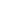 Họ và tên (viết chữ in): NGUYỄN NGỌC THÀNH. Sinh ngày 07 tháng 02 năm 1979Mới thay đổi nơi ở: …………K …………………………………………………Mới thay đổi về nghề nghiệp; đơn vị công tác:………… K ……………………Chức vụ mới được giao:- Đảng:………………………… ..K ……………………………………………..- Chính quyền:………………… ..K ….…………………………………..……..- Đoàn thể:……………………… K ……………………………………………- Doanh nghiệp, đơn vị sự nghiệp: K …………………………………...............Mới thay đổi về trình độ học vấn; chuyên môn nghiệp vụ:- Giáo dục phổ thông (lớp mấy)… K …- Chuyên môn nghiệp vụ:………K …….- Học vị (TS,TS)………… K …………- Học hàm (Giáo sư, phó giáo sư)….. K …....- Lý luận chính trị (Cử nhân, cao cấp, trung cấp, sơ cấp)………… K …………………- Ngoại ngữ (Anh, Nga, Pháp…trình độ A,B,C,D)………………… K ………...............Hình thức khen thưởng mới trong năm (từ bằng khen huy chương trở lên và danh hiệu mới được phong: Anh hùng, chiến sĩ thi đua; nhà giáo, nghệ sĩ, thày thuốc nhân dân hoặc ưu tú) ….… K ……..Bị xử lý kỷ luật (Đảng, chính quyền, pháp luật):……………… K ……………...............Gia đình có gì thay đổi trong năm:- Cha đẻ:………………… K ………… Năm sinh……………..…..… K …..............- Mẹ đẻ:…………………..K ................Năm sinh………………. …….K .................- Cha (vợ hoặc chồng):……… K …………Năm sinh……………………..K …...........- Mẹ (vợ hoặc chồng)………   K ……..…  Năm sinh……………………  K .................- Vợ hoặc chồng (họ và tên, kết hôn, ly hôn, từ trần, chức vụ, công việc mới):…..K .........- Con (họ tên con, mới sinh, mới nhận con nuôi, làm gì, ở đâu….?):…………..…K ……Có thay đổi về kinh tế bản thân và gia đình trong năm:- Tổng mức thu nhập của hộ gia đình: 150.000.000đ, bình quân người/hộ 5.000.000đ.- Nhà ở:………………………………………… K ………………………………..- Đất ở:…………………………………………. K ……………………………….- Hoạt động kinh tế:…………………………….. K ………………………………..- Tài sản mới có giá trị (50 triệu đồng trở lên): ……...K …………………………………Tên tài sản mới:………………………………….K ……………………………..…trị giá………..… K .…….đồng…………………..K ….……………………………- Được miễn công tác SHĐ ngày:………………………….K ……………………- Kết quả đánh giá chất lượng đảng viên trong năm:………K …………................                                                                               Tân Quan, ngày 30 tháng 11 năm2023.               XÁC NHẬN CỦA CẤP ỦY CƠ SỞ           XÁC NHẬN CỦA CHI ỦY/CHI BỘ           NGƯỜI KHAI             (ký, đóng dấu, ghi rõ họ và tên)                               (ký, ghi rõ họ và tên)                      (ký, ghi rõ họ và tên)              Nguyễn Ngọc ThànhĐẢNG BỘ XÃ TÂN QUANCHI BỘ TRƯỜNG TH&THCS TÂN QUAN                     ĐẢNG CỘNG SẢN VIỆT NAM                     Tân Quan, ngày 30  tháng 11 năm 2023T/M CHI BỘBÍ THƯĐẢNG BỘ XÃ TÂN QUANCHI BỘ ẤP LONG BÌNH             ĐẢNG CỘNG SẢN VIỆT NAM               Tân Quan, ngày 30  tháng 11 năm 2023XÁC NHẬN CỦA ĐẢNG ỦYT/M CHI BỘ
TỈNH BÌNH PHƯỚCĐẢNG BỘ HUYỆN HỚN QUẢNĐẢNG BỘ, CHI BỘ CƠ SỞ      XÃ TÂN QUANCHI BỘ TRỰC THUỘC    TRƯỜNG TH&THCS TÂN QUANPHIẾU BỔ SUNGHỒ SƠ ĐẢNG VIÊNSỐ LL:…………...BPSỐ TĐV:………………TỈNH BÌNH PHƯỚCĐẢNG BỘ HUYỆN HỚN QUẢNĐẢNG BỘ, CHI BỘ CƠ SỞ      XÃ TÂN QUANCHI BỘ TRỰC THUỘC    TRƯỜNG TH&THCS TÂN QUANPHIẾU BỔ SUNGHỒ SƠ ĐẢNG VIÊNChỉ ghi những mục có nội dung thay đổi so với năm trước, nếu K thay đổi thì ghi vào mục đó chữ “K”TỈNH BÌNH PHƯỚCĐẢNG BỘ HUYỆN HỚN QUẢNĐẢNG BỘ, CHI BỘ CƠ SỞ      XÃ TÂN QUANCHI BỘ TRỰC THUỘC    TRƯỜNG TH&THCS TÂN QUAN(Năm 2023Chỉ ghi những mục có nội dung thay đổi so với năm trước, nếu K thay đổi thì ghi vào mục đó chữ “K”